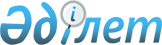 Саркөл ауылдық округінің құрамдас бөліктерін атау туралыАқтөбе облысы Темір ауданы Саркөл ауылдық округі әкімінің 2012 жылғы 4 қаңтардағы № 1 шешімі. Ақтөбе облысы Темір аудандық Әділет басқармасында 2012 жылғы 3 ақпанда № 3-10-155 тіркелді

      Қазақстан Республикасының 2001 жылғы 23 қаңтардағы № 148 «Жергілікті мемлекеттік басқару және өзін-өзі басқару» туралы Заңының 35 бабына, Қазақстан Республикасының 1993 жылғы 8 желтоқсандағы № 4200 «Қазақстан Республикасының Әкімшілік-аумақтық құрылысы туралы» Заңының 14-бабының 4 тармақшасына және Саркөл ауылдық округінің халқының пікірін ескере отырып, әкімі ШЕШІМ ЕТТІ:



      1. Саркөл ауылдық округінің құрамдас бөліктеріне (қыстауларына) мына атаулар берілсін:



      1) Марпен базы;



      2) Матен;



      3) Мажит базы;



      4) Қарағанды;



      5) Боқтықарын;



      6) Қаратоғай;



      7) Маслопром;



      8) Тікенбай;



      9) Жанқазы;



      10) Қара мола;



      11) Ақшат;



      12) Карақойшы;



      13) Қостам қыстақ;



      14) Теріс-бауыр;



      15) Жайлау мешіт;



      16) Бәшен;



      17) Әшекей.



      2. Осы шешім алғаш ресми жарияланғаннан кейін он күнтізбелік күн өткен соң колданысқа енгізіледі.      Саркөл ауылдық округінің әкімі           Б.А. Қабақбаев
					© 2012. Қазақстан Республикасы Әділет министрлігінің «Қазақстан Республикасының Заңнама және құқықтық ақпарат институты» ШЖҚ РМК
				